NOT: Bu form Anabilim Dalı Başkanlığı üst yazı ekinde word formatında enstitüye ulaştırılmalıdır.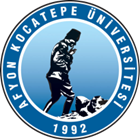 T.C.AFYON KOCATEPE ÜNİVERSİTESİSOSYAL BİLİMLER ENSTİTÜSÜT.C.AFYON KOCATEPE ÜNİVERSİTESİSOSYAL BİLİMLER ENSTİTÜSÜT.C.AFYON KOCATEPE ÜNİVERSİTESİSOSYAL BİLİMLER ENSTİTÜSÜT.C.AFYON KOCATEPE ÜNİVERSİTESİSOSYAL BİLİMLER ENSTİTÜSÜ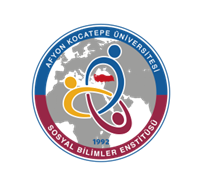 2023-2024 EĞİTİM-ÖGRETİM YILI BAHAR YARIYILI COĞRAFYA EĞİTİMİ ANABİLİM DALI HAFTALIK DERS PROGRAMI(YÜKSEK LİSANS)2023-2024 EĞİTİM-ÖGRETİM YILI BAHAR YARIYILI COĞRAFYA EĞİTİMİ ANABİLİM DALI HAFTALIK DERS PROGRAMI(YÜKSEK LİSANS)2023-2024 EĞİTİM-ÖGRETİM YILI BAHAR YARIYILI COĞRAFYA EĞİTİMİ ANABİLİM DALI HAFTALIK DERS PROGRAMI(YÜKSEK LİSANS)2023-2024 EĞİTİM-ÖGRETİM YILI BAHAR YARIYILI COĞRAFYA EĞİTİMİ ANABİLİM DALI HAFTALIK DERS PROGRAMI(YÜKSEK LİSANS)2023-2024 EĞİTİM-ÖGRETİM YILI BAHAR YARIYILI COĞRAFYA EĞİTİMİ ANABİLİM DALI HAFTALIK DERS PROGRAMI(YÜKSEK LİSANS)2023-2024 EĞİTİM-ÖGRETİM YILI BAHAR YARIYILI COĞRAFYA EĞİTİMİ ANABİLİM DALI HAFTALIK DERS PROGRAMI(YÜKSEK LİSANS)2023-2024 EĞİTİM-ÖGRETİM YILI BAHAR YARIYILI COĞRAFYA EĞİTİMİ ANABİLİM DALI HAFTALIK DERS PROGRAMI(YÜKSEK LİSANS)2023-2024 EĞİTİM-ÖGRETİM YILI BAHAR YARIYILI COĞRAFYA EĞİTİMİ ANABİLİM DALI HAFTALIK DERS PROGRAMI(YÜKSEK LİSANS)         GÜNLER         GÜNLER         GÜNLER         GÜNLER         GÜNLER         GÜNLER         GÜNLER         GÜNLERSaatPazartesiPazartesiSalıÇarşambaPerşembePerşembeCuma08:3009:30Coğrafya Eğitiminde Proje Geliştirme Prof. Dr. Hakkı YAZICI240Coğrafya Eğitiminde Proje Geliştirme Prof. Dr. Hakkı YAZICI24010:30Alternatif Turizm Kaynakları Arş. Gör. Dr. Evren EKİZ242Coğrafya Eğitiminde Proje Geliştirme Prof. Dr. Hakkı YAZICI240Coğrafya Eğitiminde Proje Geliştirme Prof. Dr. Hakkı YAZICI24011:30Alternatif Turizm Kaynakları Arş. Gör. Dr. Evren EKİZ242Coğrafya Eğitiminde Proje Geliştirme Prof. Dr. Hakkı YAZICI240Coğrafya Eğitiminde Proje Geliştirme Prof. Dr. Hakkı YAZICI24013:00Coğrafi Beceriler PROF. DR. NUSRET KOCA 227Coğrafi Beceriler PROF. DR. NUSRET KOCA 22714:00Alternatif Turizm Kaynakları Arş. Gör. Dr. Evren EKİZ242Coğrafi Beceriler PROF. DR. NUSRET KOCA 227Coğrafi Beceriler PROF. DR. NUSRET KOCA 22715:00Coğrafi Beceriler PROF. DR. NUSRET KOCA 227Coğrafi Beceriler PROF. DR. NUSRET KOCA 22716:0017:00